UNIVERSIDADE DO ESTADO DO PARÁ PRÓ-REITORIA DE GESTÃO E PLANEJAMENTO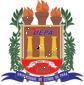 DIRETORIA DE ADMINISTRAÇÃO DE RECURSOS FINANCEIROSAUTORIZAÇÃO DE ABERTURA DE CONTA SALÁRIOEu	(NOME COMPLETO), CPF:, autorizo a Universidade do Estadodo Pará UEPA a abrir uma conta salário em meu nome para receber pagamento referente a 	, conforme cópias dos documentos anexos a esta autorização (RG, CPF e Comprovante de Residência). 	ASSINATURA	 (NOME)